INTERNATIONAL SCHOOL OF KENYA CANTEEN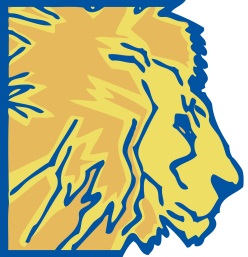 Parent:  _____________________        ______________________  Last name                                       First nameStudent InformationName ________________________________________  Grade __________ Name ________________________________________  Grade __________ Name ________________________________________  Grade __________ Name ________________________________________  Grade __________ Special Food Requirements: ________________________________________*Lunch Rates:Payment Info:Parent Signature:…………………………………Date:……………………………………………………………Note:There are fewer days in Semester 1 compared to Semester 2 hence the price variation.All the meat served is HALAL.We maintain a nut-free policy on all foods offered.All preceding weekly menus are available on the ISK website link every Friday.Dessert is inclusive for Elementary school lunch only.Please pay for the hot lunch by the end of the first month i.e. August and January.*This amount only caters for the Hot Lunch for MS and HS. Please include an amount of your own discretion depending on your child’s eating preferences for snacks and juices to be loaded on their card.For queries and any dietary needs and allergies, kindly contact Nancy Mwithi, the food services customer service representative. The office is located at the Commons or on the below contacts;Nancy Mwithi                                         Customer Service RepresentativeEmail: nmwithi@isk.ac.keOffice line: 0733 639 343       GRADE                                                                   SEMESTER 1 (PER CHILD)                                                                                          SEMESTER 2 (PER CHILD)PKUSD 170.00USD 190.00KG - 5USD 210.00USD 240.00*6-12USD 340.00USD 380.00DATEAMOUNTCASH/CHEQUE